		 		 บันทึกข้อความ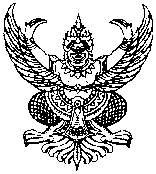 ส่วนราชการ   สาขาวิชา/ฝ่ายงาน      คณะครุศาสตร์ มหาวิทยาลัยนครพนม โทรศัพท์ 042-587181           ที่   อว  0609.18(เลขฝ่าย)/	วันที่   พฤศจิกายน  2566	                	 เรื่อง   ขออนุมัติเบิกเงินสนับสนุนโครงการบริการวิชาการ                                             	เรียน  คณบดี/ผู้อำนวยการด้วย ........ชื่อหน่วยงาน.......... ได้.....รับทุน/จัดทำ....โครงการ……………….บริการวิชาการ................... ในระหว่างวันที่ ............. เดือน ................. พ.ศ. ........... ถึง วันที่ ............. เดือน .................     พ.ศ. ...........  และได้รับทุนสนับสนุน/ค่าลงทะเบียน/ค่าบริการ รวมเป็นจำนวนเงินทั้งสิ้น ................. บาท        (-..........................-) เพื่อ........ตามวัตถุประสงค์ของโครงการ................. นั้นในการนี้ ข้าพเจ้า ……………….ผู้รับทุน/หัวหน้าโครงการ....... จึงขออนุมัติเบิกเงินสนับสนุนโครงการบริการวิชาการ ตามระเบียบมหาวิทยาลัยนครพนม ว่าด้วยหลักเกณฑ์และวิธีการการให้บริการทางวิชาการ (ฉบับที่ 2) พ.ศ. 2564 ลงวันที่ 23 กุมภาพันธ์ พ.ศ. 2564 ดังนี้1. เงินสนับสนุนมหาวิทยาลัย 5 %		จำนวน ................. บาท2. เงินสนับสนุนคณะครุศาสตร์ 5 %	จำนวน ................. บาทจึงเรียนมาเพื่อโปรดพิจารณาอนุมัติ                                                          (.........................ชื่อ – สกุล.........................)		       ผู้รับทุน/หัวหน้าโครงการ******แก้ไขตามตัวหนังสือสีแดง หน่วยงานอาจเพิ่มเติมข้อมูลได้เอกสารประกอบการเบิกจ่ายเงินสนับสนุนโครงการบริการวิชาการ1. บันทึกข้อความขออนุมัติเบิกเงินสนับสนุนโครงการบริการวิชาการ2. สำเนาโครงการที่ระบุค่าใช้จ่ายเงินสนับสนุนโครงการบริการวิชาการ โดยแสดงรายละเอียดค่าใช้จ่ายอย่างชัดเจน พร้อมลงนามรับรองทุกฉบับ